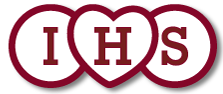 IDE HILL PRIMARY SCHOOL RELATIONSHIPS EDUCATION, RELATIONSHIPS AND SEX EDUCATION AND HEALTH EDUCATION POLICYREVIEWED: MAY 2021 CONSULTATION PERIOD: 28TH May – 9th June 2021APPROVED BY GOVERNORS: 15th June 2021REVIEW DATE:  June 2022Chair of Governors Signature		  	Date:  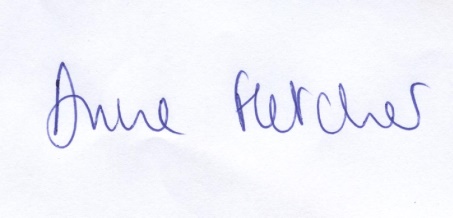 Headteacher Signature			Date:  This policy is subject to review and evaluation by the Headteacher and Governing Body.Introduction: At Ide Hill CE Primary School, our ethos and vision "Do everything in love" shapes all that we do. We aim for children to form a positive attitude towards school and positive attendance. Our values of Love, Respect and Responsibility support us in our aim for all children to develop a love of God, a love learning, a love of everyone and a love of life. Ide Hill CE School is a Silver Rights Respecting school. We ensure that all members of our school community are aware of the UN convention for the rights of the child. Article 28 states: Every child has the right to an education. This policy support’s children’s entitlement to this right. Article 3 states: The best interests of the child must be top priority in all decisions and actions that affect children. This policy has been written in the best interests of the children.Policy developmentThis policy has been created in consultation with members of our school community. We have taken the following approach to the review of this policy: The policy has been reviewed by members of the school’s senior leadership team and PSHE subject leader using guidance documentation obtained from Kent County Council and from the Diocese of Rochester.  All school staff have been given the opportunity to read the policy and to make recommendations.Parents and governors have had the opportunity to read the policy and raise questions.Once finalised, this policy was ratified by the governing body including the governor with responsibility for Safeguarding. Documents that have informed the school’s Relationships Education Policy include:Education Act (1996)Learning and Skills Act (2000)Education and Inspections Act (2006)Equality Act (2010),Guidance “Relationships Education, Relationships and Sex Education and Health Education in Church of England Schools, (November 2019)Keeping children safe in education (September 2020)Children and Social Work Act (2017)
This policy should be read in conjunction with the following school policies: Safeguarding and Child protection policyDigital Technology PolicyEquality SchemeBehaviour PolicyAnti Bullying PolicyWellbeing policyPurpose and PrinciplesAt Ide Hill Church of England School, we believe in providing every child with open, honest, accurate and age-appropriate lessons all about relationships. The greatest commandment Jesus taught was to love God and to love your neighbour. Within this commandment is the foundation of the Christian view of relationships. At Ide Hill Church of England School our relationship education seeks to live out this command and explore how we can ‘love our neighbour’ through what we say and do. Our school focusses on the importance of relationships and the qualities and character needed to sustain the best relationships that honour each other whether within a friendship, family relationship or romantic relationship. Each child is a unique being, a child of God, loved and accepted. As such, our school seeks to enable children to develop through an inclusive programme of teaching that is based on Christian principles, which both respects the human body and seeks to ensure health and wellbeing.  Relationship Education forms an important part of the PSHE curriculum and is an essential and integral part of the broad and balanced curriculum taught at our school. Our provision for Relationship Education contributes towards the school’s ethos, supporting children and young people in their development. We encourage children to play a positive role in contributing to the life of the school and the wider community in order to develop their sense of self- worth, respect for themselves, respect for others and to understand their rights and responsibilities. Through the school’s vision and values, we aim to develop children’s knowledge, skills, opinions, strategies and confidence - enabling them to cope with life and live safely and happily in the modern world. We value our close partnership with our school community and will promote open and informative two-way communication with parents and carers.We aim to provide parents and carers with accurate information about what their child is learning in school and to provide the best learning environment and opportunities for our children. Our Relationships Education curriculum is inclusive and meets the needs of all children, including those with special educational needs or disabilities (SEND). We also aim to promote gender equality and represent the LGBT+ community.Through our Relationships Education provision, we aim to provide all pupils with:the knowledge and understanding of a variety of relationships; the ability to identify any concerns they have about a relationship; coping strategies and an awareness of how and where to seek support; an understanding of their rights and responsibilities within a range of relationships; an awareness of the process of growing up and the changes they and others will experience; an understanding of the characteristics of positive relationships.This policy sets out our school's approach to Relationships Education; a statutory component of the PSHE and Citizenship curriculum from September 2020. Thorough this policy we aim to set out: the purpose of Relationships Education and the intended outcomes for pupilswhat is covered in our curriculumhow the curriculum will be delivered to childrenWe undertake to follow the principles in the Church of England Charter for faith sensitive and inclusive relationships education, relationships and sex education (RSE) and health education (RSHE) which is underpinned by two key biblical passages: “So God created humankind in his image, in the image of God he created them” Genesis 1:27 NRSV“I have come in order that you might have life – life in all its fullness” John 10:10 GNBStatutory RegulationsFrom September 2020, all primary schools must deliver Relationships Education. Under the Education Act 2002/Academies Act 2010, all schools must provide a balanced and broadly-based curriculum which promotes the spiritual, moral, cultural, mental and physical development of pupils at the school and of society, and prepares pupils at the school for the opportunities, responsibilities and experiences of later life. Relationships Sex Education and is an important part of PSHE education (DfE 2014). This states that:‘All children, including those who develop earlier than average, need to know about puberty before they experience the onset of physical changes’ (1.13)Children should learn ‘how a baby is conceived and born’ before they leave primary school (1.16)All schools must have due regard for the Secretary of State’s guidance; this is a statutory duty. It is compulsory for all maintained schools to teach the parts of sex education that fall under National Curriculum Science, which must be taught to all pupils of primary and secondary age eg the biological aspects of puberty and reproduction (Education Act 1996, National Curriculum 2014). Schools have a legal duty to promote the well- being of their pupils (Education and Inspections Act 2006, Section 38) and RSE contributes to this duty. School Governors are in law expected to give ‘due regard’ to the RSE 2000 guidance and to maintain an up to date RSE policy, which must be made available to parents (Learning Skills Act 2000). Parents have a right to withdraw their children from any school RSE taught outside of the Science curriculum (Education Act 1996 and Learning Skills Act 2000).Curriculum Intent Statement: Children should gain knowledge, skills and vocabulary across a range of subjects which they can relate to wider concepts and a real understanding. Activities should develop as the children progress through school and should be precisely mapped to ensure progression. The National Curriculum should not be considered a glass ceiling for each key stage but recognition of bare minimums for knowledge and understanding.Definition of Relationships EducationRelationships Education teaches the fundamental building blocks of positive relationships, focusing on friendships, family relationships, and relationships with other peers and adults.Children need to learn about relationships, the emotional, social and physical aspects of growing up, human sexuality and sexual health in an age-appropriate way. Through health education, children will learn about physical health and fitness, healthy eating, mental wellbeing, drugs, alcohol and tobacco. Relationships and Sex Education (RSE) teaches the importance of stable and loving relationships (which includes marriage), respect, love, responsibility and care. Through RSE children will learn about puberty, how a baby is conceived and born, body ownership, and safeguarding. All of this helps to keep them safe. Relationships CurriculumWhat will be taught? At Ide Hill CE School, we use the SCARF curriculum to deliver relationships education to children from Reception to year 6. The RSE lessons provided within SCARF curriculum provides the framework for a whole-school approach to improving children’s wellbeing and progress, based the SCARF values: SAFETY, CARING, ACHIEVEMENT, RESILIENCE and FRIENDSHIP and are designed to help children to be safe, healthy and happy.  The themes for our SCARF Relationships Education Scheme of Work are as follows: How will children be taught? Relationships Education lessons will be delivered through PSHE, Computing and in Science. Ground rules will be established in class and children reminded of these. Special consideration will be given when teaching particularly sensitive content and staff will be fully aware of the children in their class and how they might relate to the lesson content. We aim to create and maintain a safe environment within which all children feel able to ask questions and discuss issues openly. For any child wishing to discuss something confidential, relating to the lesson content, an opportunity will be provided. In order to meet the needs of all children and to make our lessons engaging, we aim to deliver our Relationships Education curriculum through a variety of teaching methods and interactive activities, including: whole class, group work, 1:1, and using film/video. The school will attempt to deal factually with children's questions as they arise. This will be done within the context of family life and growing up. The teacher will be aware of the maturity of the class and will match carefully the teaching level to their level of understanding. SafeguardingAll schools are required by the Education and Inspections Act 2006 to ‘promote the well-being of pupils at the school’. We are committed to the well-being of our pupils. In the classroom, the aim is to strike a balance between helping pupils to feel respected, safe and able to participate fully and openly while still protecting privacy and safeguarding welfare. Effective teaching and learning in PSHE / RSE actively encourages pupils to share thoughts and voice opinions, so it is important to establish boundaries and clarify at the outset with pupils what will happen to any personal information they might disclose in the classroom. Within school, the following protocol must be followed: Everyone has the right to be listened to and supported.Staff will only talk in a professional manner about pupils and their families. Information is shared on a strict need to know basis where the best interests of that person are central. School staff can never offer unconditional confidentiality; this needs to be clearly understood from the outset. Potential safeguarding issues are treated seriously and procedures are invoked accordingly and appropriately as per the school Safeguarding Policy. Any pupil disclosures will be managed as per the school Safeguarding Policy. Ground Rules will always be established by teachers in order to create a ‘safe environment’ in which children do not feel: embarrassed or anxious about unintended or unexpected questions or comments from pupils. These ground rules are: No one will have to answer a personal question; No one will be forced to take part in a discussion; Only the correct, scientific names for body parts will be used; Meanings of words will be explained in a factual and sensible way. Difficult or explicit questions do not have to be answered directly but may be answered individually later, at a time, with honesty and due regard for the age and maturity of the child as well as being within the school’s agreed framework of values. Other professionals sometimes work to a different code of conduct e.g. school nurses. This will always be conveyed clearly in order to minimise confusion and breakdown of trust Distancing techniques will be used to help teachers to avoid embarrassment and protect pupils’ privacy by depersonalising discussions. All child Protection concerns will be brought to the attention of the Designated Child Protection Officer as per the Child Protection and Safeguarding Policy.Roles and ResponsibilitiesThe Governing Body willbe actively involved in the consultation process for this policyunderstand the process for the review of this policy ratify the Relationship Education policyThe Head Teacher willWill be responsible for ensuring that Relationship Education is taught consistently across the school. Manage requests for pupils to be to withdrawn from non-statutory components of Relationship Education. Staff are responsible forDelivering Relationship Education in a sensitive way Modelling positive attitudes to Relationship Education Monitoring progress of pupils and responding to pupil’s needs. Responding appropriately to pupils whose parents wish them to be withdrawn from the non-statutory components of Relationship EducationNotifying parents by letter / email before any year group embarks upon its RSE programme to detail the RSE programme overview and to remind parents of their right to withdraw their child from RSE lessons. Write to parents of children in years 4 – 6 to offer the opportunity to view teaching resources before the content is taught to the children (e.g. video clips, images etc.). Parents may request a meeting with the class teacher by making an appointment via the school office. Before the teaching of the ‘How are babies made’ unit in Year 6, parents will be invited in to view the materials. Pupils are expected to engage fully in Relationship Education treat others with respect and sensitivity.Parents and Carersto be aware of subject content in each year groupto reinforce or extend teaching appropriately within the home context.  Assessment, recording and reporting:Teaching and learning of PSCHE and RSE will be assessed through a range of assessment methods including:Assessment for learningPeer AssessmentTeacher Assessment Student self assessmentEqual Opportunities:We recognise and celebrate that God has made each of us as a unique human being and we are all equally valued. Abusive, disrespectful and judgmental comments or attitudes will never be tolerated. The school’s equal opportunities policy applies to all areas of the curriculum, including Relationships Education. Where appropriate teaching materials and activities reflect the ethnic, and cultural diversity of society. We will not stereotype, in terms of: faith, race, gender, cultural and sexual orientation. Pupils’ religious beliefs are always respected. We are committed to the provision of RSE to all of our pupils. Pupils with special or additional educational needs will be supported in their learning and understanding. The Equality Act 2010 covers the way the curriculum is delivered, as schools and other education providers must ensure that issues are taught in a way that does not subject pupils to discrimination. Schools have a duty under the Equality Act to ensure that teaching is accessible to all children and young people, including those who are lesbian, gay, bisexual and transgender (LGBT). By teaching inclusive RSE we will foster good relations between pupils, tackle all types of prejudice – including homophobia – and promote understanding and respectParents’ Right to Withdraw The DfE recommends that all primary schools should have a sex education programme tailored to the age and the physical and emotional maturity of the pupils.  However, it does state that (p. 23): "The national curriculum for science also includes subject content in related areas, such as the main external body parts, the human body as it grows from birth to old age (including puberty) and reproduction in some plants and animals."    "It is important that the transition phase before moving to secondary school supports pupils’ ongoing emotional and physical development effectively...It (the sex education programme) should ensure that both boys and girls are prepared for the changes that adolescence brings and – drawing on knowledge of the human life cycle set out in the national curriculum for science - how a baby is conceived and born."  Parents do not have the right to withdraw their children from Relationships Education. Parents do however have the right to withdraw their children from the non-statutory/non-science components of sex education within the curriculum. Sex education includes puberty, conception, reproduction and birth. Puberty is already statutory under Health Education and National Curriculum Science. Birth and reproduction are also included in Science National Curriculum so parents cannot withdraw children from this teaching.Parents can however withdraw children from specific teaching on sexual intercourse and IVF within the Y6 “Making Babies” unit. Those considering withdrawing their child from this additional teaching within this unit are asked to speak with their child's class teacher in order to find out more about this before submitting a formal request in writing to the Headteacher. Please note that children cannot withdraw from the whole unit, they must still receive the statutory /science elements of teaching. SCARF Relationships Curriculum Learning Outcomes:	Me and My Relationships	SCARF Relationships Curriculum Learning Outcomes:	Valuing DifferenceSCARF Relationships Curriculum Learning Outcomes:	Keeping Myself SafeSCARF Relationships Curriculum Learning Outcomes:	Rights and ResponsibilitiesSCARF Relationships Curriculum Learning Outcomes:	Being my BestSCARF Relationships Curriculum Learning Outcomes:	Growing and ChangingReceptionYear 1Year 2Year 3Year 4Year 5Year 6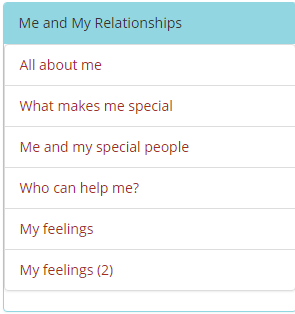 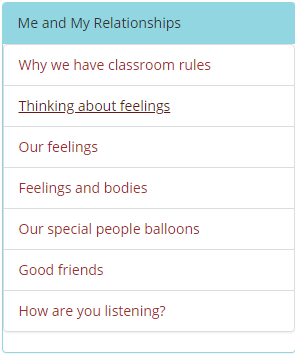 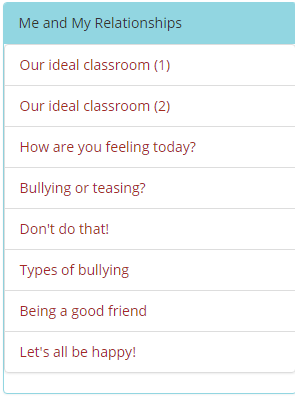 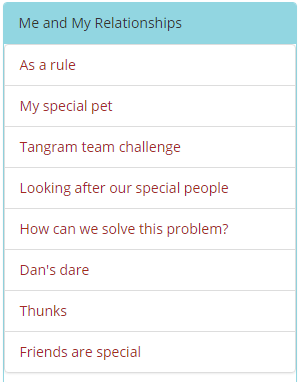 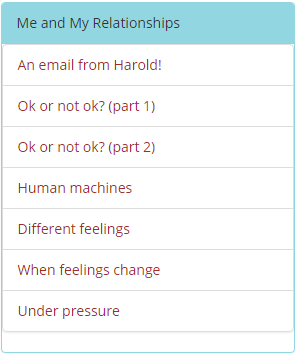 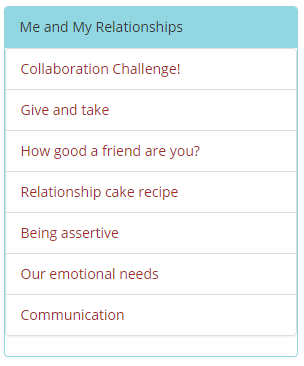 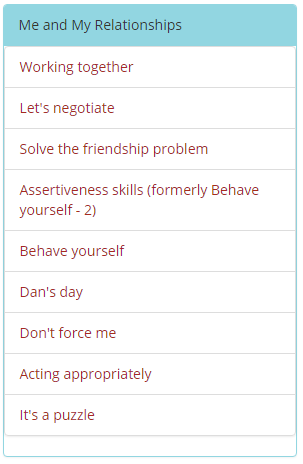 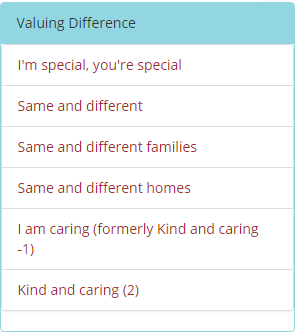 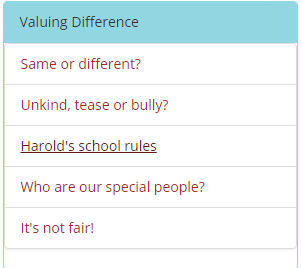 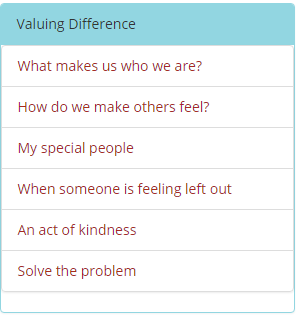 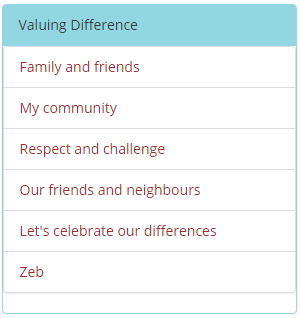 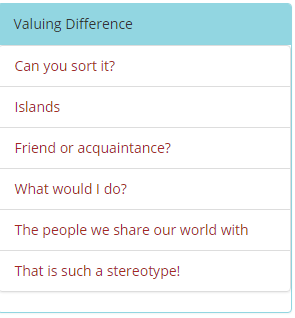 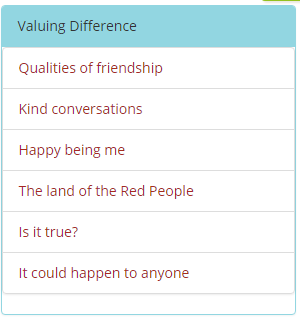 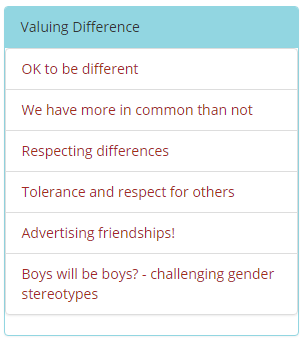 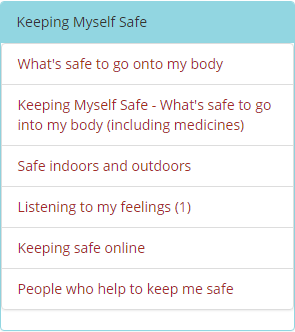 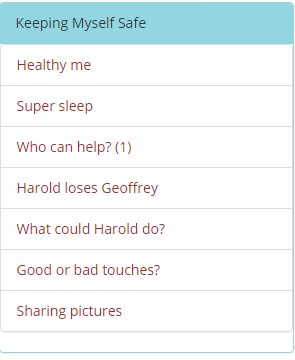 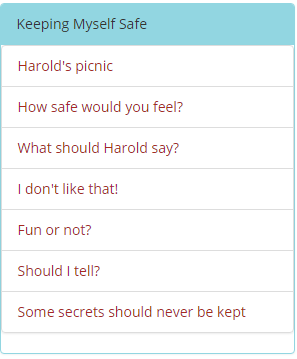 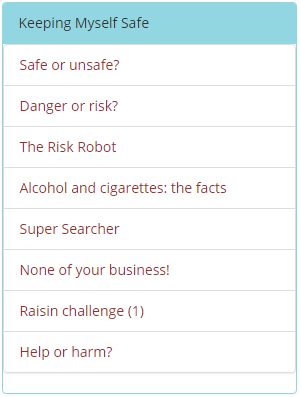 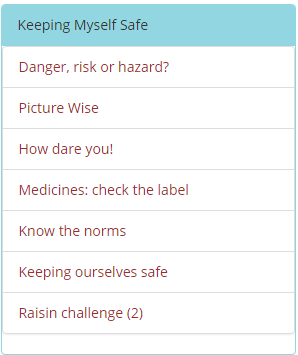 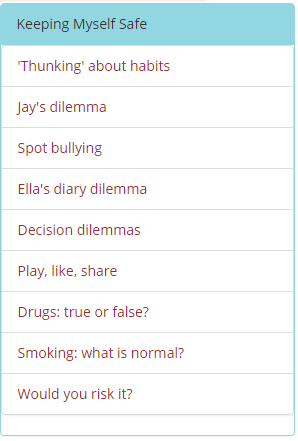 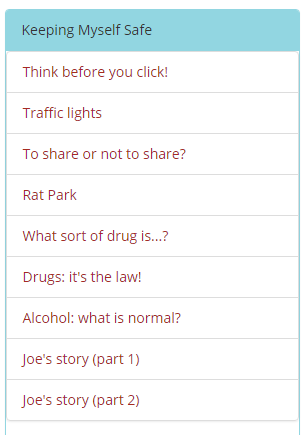 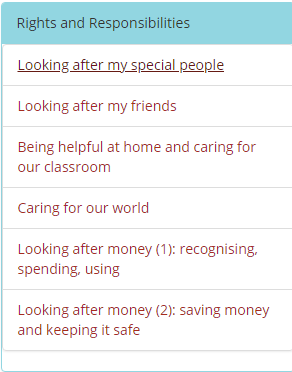 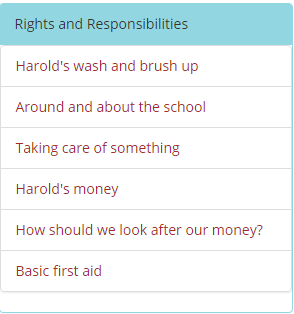 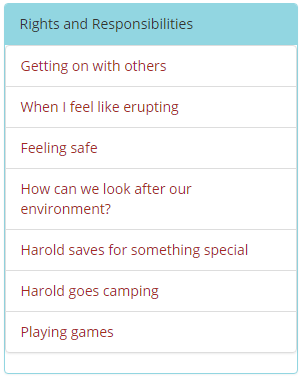 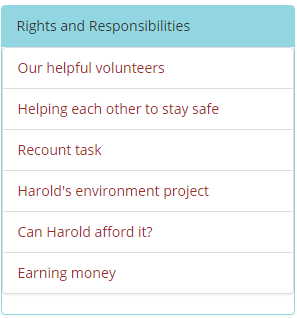 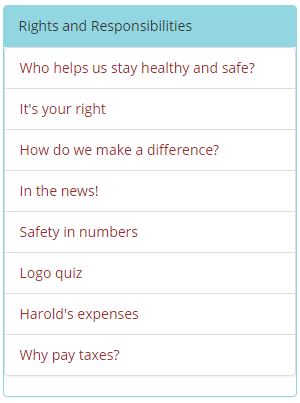 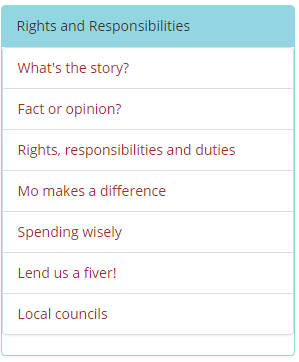 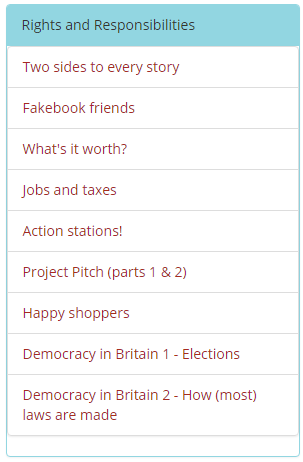 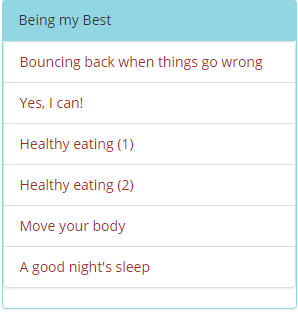 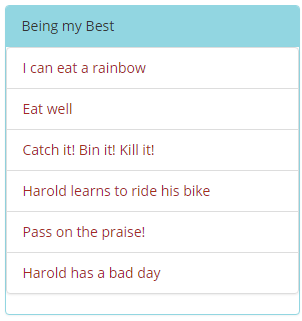 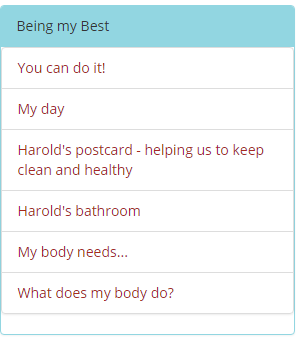 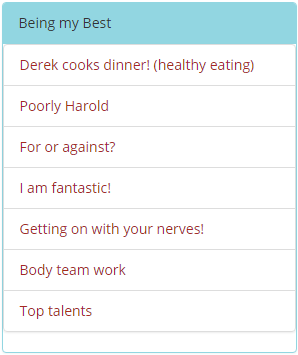 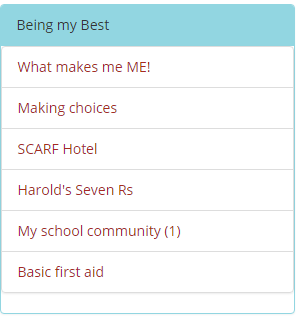 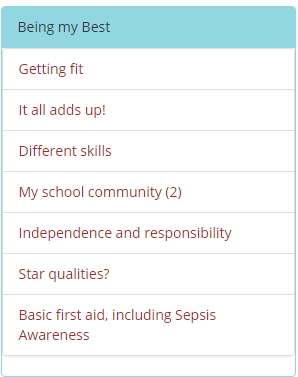 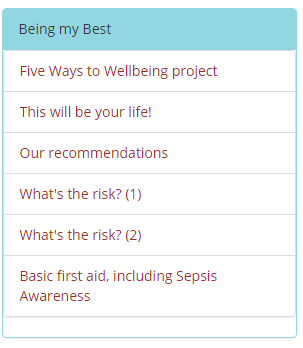 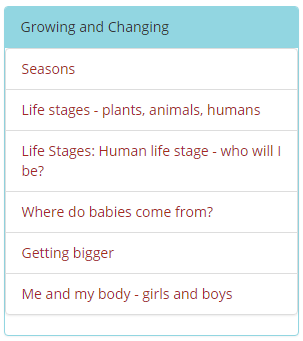 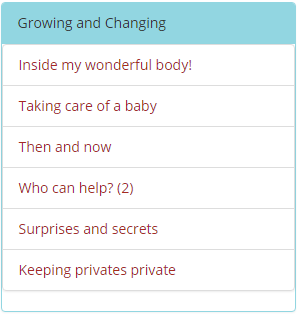 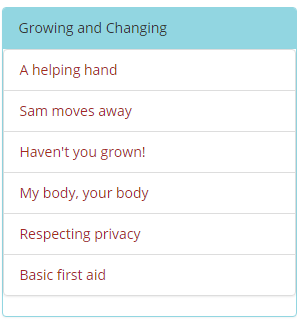 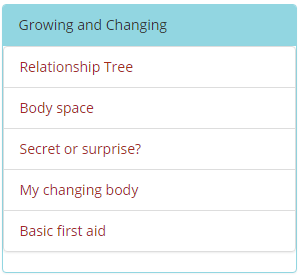 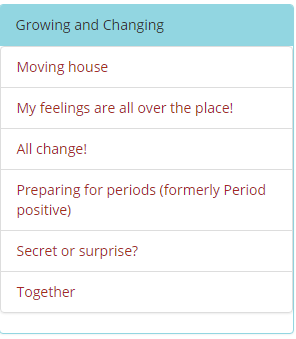 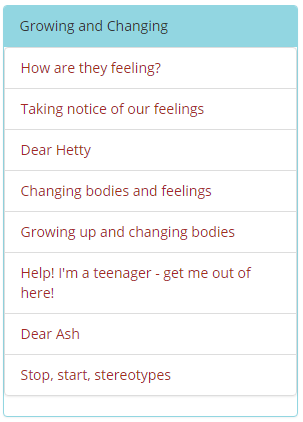 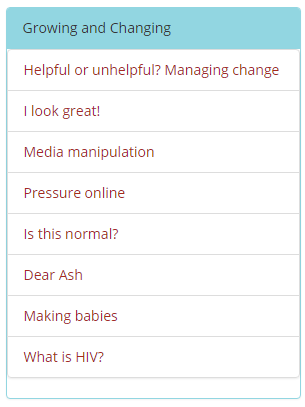 Year RYear 1Year 2Year 3Year 4Year 5Year 6All about meTalk about similarities and differences.Name special people in their lives.Describe different feelings.Identify who can help if they are sad, worried or scared.Identify ways to help others or themselves if they are sad or worried.Why we have classroom rulesUnderstand that classroom rules help everyone to learn and be safe; Explain their classroom rules and be able to contribute to making these.Our ideal classroom (1)Suggest actions that will contribute positively to the life of the classroom; Make and undertake pledges based on those actions.As a ruleExplain why we have rules;Explore why rules are different for different age groups, in particular for internet-based activities;Suggest appropriate rules for a range of settings; Consider the possible consequences of breaking the rules.An email from HaroldDescribe 'good' and 'not so good' feelings and how feelings can affect our physical state; Explain how different words can express the intensity of feelings.Collaboration Challenge!Explain what collaboration means; Give examples of how they have worked collaboratively; Describe the attributes needed to work collaboratively.Working togetherDemonstrate a collaborative approach to a task;Describe and implement the skills needed to do this.What makes me specialTalk about similarities and differences.Name special people in their lives.Describe different feelings.Identify who can help if they are sad, worried or scared.Identify ways to help others or themselves if they are sad or worried.Thinking about FeelingsRecognise how others might be feeling by reading body language/facial expressions; Understand and explain how our emotions can give a physical reaction in our body (e.g. butterflies in the tummy etc.)Our ideal classroom (2)Take part in creating and agreeing classroom rules.My Special PetExplain some of the feelings someone might have when they lose something important to them; Understand that these feelings are normal and a way of dealing with the situation.Ok or not ok? Part 1Explain what we mean by a ‘positive, healthy relationship’; Describe some of the qualities that they admire in others.Give and TakeExplain what is meant by the terms negotiation and compromise; Describe strategies for resolving difficult issues or situations.Let's negotiateExplain what is meant by the terms 'negotiation' and 'compromise'; Suggest positive strategies for negotiating and compromising within a collaborative task; Demonstrate positive strategies for negotiating and compromising within a collaborative taskMe and my Special peopleTalk about similarities and differences.Name special people in their lives.Describe different feelings.Identify who can help if they are sad, worried or scared.Identify ways to help others or themselves if they are sad or worried.Our FeelingsIdentify a range of feelings; Identify how feelings might make us behave: Suggest strategies for someone experiencing 'not so good' feelings to manage these.How are you feeling today? Use a range of words to describe feelings; Recognise that people have different ways of expressing their feelings; Identify helpful ways of responding to other's feelings.Tangram team challengeDefine and demonstrate cooperation and collaboration;Identify the different skills that people can bring to a group task; Demonstrate how working together in a collaborative manner can help everyone to achieve success.Ok or not ok? Part 2Recognise that there are times when they might need to say 'no' to a friend; Describe appropriate assertive strategies for saying 'no' to a friend.How good a friend are you?Demonstrate how to respond to a wide range of feelings in others; Give examples of some key qualities of friendship; Reflect on their own friendship qualities.Solve the friendship problemRecognise some of the challenges that arise from friendships; Suggest strategies for dealing with such challenges demonstrating the need for respect and an assertive approach.Who can help me? Talk about similarities and differences.Name special people in their lives.Describe different feelings.Identify who can help if they are sad, worried or scared.Identify ways to help others or themselves if they are sad or worried.Feelings and BodiesRecognise that people's bodies and feelings can be hurt; Suggest ways of dealing with different kinds of hurt.Bullying or Teasing? Define what is meant by the terms 'bullying' and 'teasing' showing an understanding of the difference between the two; Identify situations as to whether they are incidents of teasing or bullying.Looking after our special peopleIdentify people who they have a special relationship with;Suggest strategies for maintaining a positive relationship with their special people.Human MachinesDemonstrate strategies for working on a collaborative task; Define successful qualities of teamwork and collaboration.Relationship Cake RecipeIdentify what things make a relationship unhealthy;Identify who they could talk to if they needed help.Assertiveness skillsList some assertive behaviours;Recognise peer influence and pressure;Demonstrate using some assertive behaviours, through role-play, to resist peer influence and pressure.My FeelingsTalk about similarities and differences.Name special people in their lives.Describe different feelings.Identify who can help if they are sad, worried or scared.Identify ways to help others or themselves if they are sad or worried.Our Special People BalloonsRecognise that they belong to various groups and communities such as their family; Explain how these people help us and we can also help them to help us.Don't do that!Explain the difference between unkindness, teasing and bullying; Understand that bullying is usually quite rare.How can we solve this problem?Rehearse and demonstrate simple strategies for resolving given conflict situations.Different FeelingsIdentify a wide range of feelings; Recognise that different people can have different feelings in the same situation; Explain how feelings can be linked to physical state.Being AssertiveIdentify characteristics of passive, aggressive and assertive behaviours;Understand and rehearse assertiveness skillsBehave yourselfRecognise and empathise with patterns of behaviour in peer-group dynamics; Recognise basic emotional needs and understand that they change according to circumstance; Suggest strategies for dealing assertively with a situation where someone under pressure may do something they feel uncomfortable about.My Feelings 2Talk about similarities and differences.Name special people in their lives.Describe different feelings.Identify who can help if they are sad, worried or scared.Identify ways to help others or themselves if they are sad or worried.Good friendsIdentify simple qualities of friendship; Suggest simple strategies for making up.Types of BullyingExplain the difference between bullying and isolated unkind behaviour; Recognise that that there are different types of bullying and unkind behaviour; Understand that bullying and unkind behaviour are both unacceptable ways of behaving.Dan’s DareExplain what a dare is; Understand that no-one has the right to force them to do a dare; Suggest strategies to use if they are ever made to feel uncomfortable or unsafe by someone asking them to do a dare.When feelings changeDemonstrate a range of feelings through their facial expressions and body language; Recognise that their feelings might change towards someone or something once they have further informationOur emotional needsRecognise basic emotional needs, understand that they change according to circumstance;Identify risk factors in a given situation (involving smoking or other scenarios) and consider outcomes of risk taking in this situation, including emotional risks.Dan's dayDescribe the consequences of reacting to others in a positive or negative way; Suggest ways that people can respond more positively to others.How are you listening?Demonstrate attentive listening skills; Suggest simple strategies for resolving conflict situations;Give and receive positive feedback, and experience how this makes them feel.Being a good friendRecognise that friendship is a special kind of relationship; Identify some of the ways that good friends care for each other.ThunksExpress opinions and listen to those of others; Consider others' points of view; Practise explaining the thinking behind their ideas and opinions.Under pressureGive examples of strategies to respond to being bullied, including what people can do and say;Understand and give examples of who or where pressure to behave in an unhealthy, unacceptable or risky way might come from.CommunicationUnderstand that online communication can be misinterpreted; Accept that responsible and respectful behaviour is necessary when interacting with others online as well as face-to-face.Don’t force meDescribe ways in which people show their commitment to each other; Know the ages at which a person can marry, depending on whether their parents agree;Understand that everyone has the right to be free to choose who and whether to marry.Let’s all be HappyRecognise, name and understand how to deal with feelings (e.g. anger, loneliness); Explain where someone could get help if they were being upset by someone else’s behaviour.Friends are special Identify qualities of friendship; Suggest reasons why friends sometimes fall out; Rehearse and use, now or in the future, skills for making up again.Acting AppropriatelyRecognise that some types of physical contact can produce strong negative feelings;Know that some inappropriate touch is also illegal.It's a puzzleIdentify strategies for keeping personal information safe online; Describe safe and respectful behaviours when using communication technology.Year RYear 1Year 2Year 3Year 4Year 5Year 6I’m special, You’re SpecialBe sensitive towards others and celebrate what makes each person unique.Recognise that we can have things in common with others.Use speaking and listening skills to learn about the lives of their peers.Know the importance of showing care and kindness towards others.Demonstrate skills in building friendships and cooperation.Same or different?Identify the differences and similarities between people;Empathise with those who are different from them;Begin to appreciate the positive aspects of these differences.What makes us who we are?Identify some of the physical and non-physical differences and similarities between people; Know and use words and phrases that show respect for other people.Family and FriendsRecognise that there are many different types of family;Understand what is meant by 'adoption' 'fostering' and 'same-sex relationships.'Can you sort it?Define the terms 'negotiation' and 'compromise'; Understand the need to manage conflict or differences and suggest ways of doing this, through negotiation and compromise.Qualities of friendshipDefine some key qualities of friendship; Describe ways of making a friendship last; Explain why friendships sometimes end.It’s okay to be differentRecognise that bullying and discriminatory behaviour can result from disrespect of people's differences; Suggest strategies for dealing with bullying, as a bystander; Describe positive attributes of their peers.Same and DifferentRecognise the similarities and differences amongst their peers.Discuss why differences should be celebrated.Retell a story.Unkind, tease or bully? Explain the difference between unkindness, teasing and bullying; Understand that bullying is usually quite rare.How do we make others feel?Recognise and explain how a person's behaviour can affect other people.My communityDefine the term 'community'; Identify the different communities that they belong to; Recognise the benefits that come with belonging to a community, in particular the benefit to mental health and wellbeing.IslandsUnderstand that they have the right to protect their personal body space; Recognise how others' non-verbal signals indicate how they feel when people are close to their body space; Suggest people they can talk to if they feel uncomfortable with other people's actions towards them.Kind ConversationsRehearse active listening skills: Demonstrate respectfulness in responding to others; Respond appropriately to otherWe have more in common than notKnow that all people are unique but that we have far more in common with each other than what is different about us;Consider how a bystander can respond to someone being rude, offensive or bullying someone else;Demonstrate ways of offering support to someone who has been bullied.Same and Different FamiliesTalk about their family, customs and traditions.Listen to others talk about their experiences.Compare their own experiences with those of others.Harold’s School RulesExplain some of their school rules and how those rules help to keep everybody safe.My special peopleIdentify people who are special to them; Explain some of the ways those people are special to them.Respect and challengeReflect on listening skills;  Give examples of respectful language;Give examples of how to challenge another's viewpoint, respectfully.Friend or acquaintance?Recognise that they have different types of relationships with people they know (e.g. close family, wider family, friends, acquaintances);Give examples of features of these different types of relationships, including how they influence what is shared.Happy being meDevelop an understanding of discrimination and its injustice, and describe this using examples;Empathise with people who have been, and currently are, subjected to injustice, including through racism;Consider how discriminatory behaviour can be challenged.Respecting differencesDemonstrate ways of showing respect to others, using verbal and non-verbal communication.Same and Different HomesRecognise the similarities and differences between their home and those of others.Talk about what makes their home feel special and safe.Be sensitive towards others.Who are our special people? Identify some of the people who are special to them; Recognise and name some of the qualities that make a person special to them.When someone is feeling left outExplain how it feels to be part of a group; Explain how it feels to be left out from a group; Identify groups they are part of; Suggest and use strategies for helping someone who is feeling left out.Our friends and neighboursExplain that people living in the UK have different origins; Identify similarities and differences between a diverse range of people from varying national, regional, ethnic and religious backgrounds; Identity some of the qualities that people from a diverse range of backgrounds need in order to get on together.What would I do? List some of the ways that people are different to each other (including differences of race, gender, religion); Recognise potential consequences of  aggressive behaviour; Suggest strategies for dealing with someone who is behaving aggressively.The land of the Red PeopleIdentify and describe the different groups that make up their school/wider community /other parts of the UK;Describe the benefits of living in a diverse society; Explain the importance of mutual respect for different faiths and beliefs and how we demonstrate this.Tolerance and Respect for OthersUnderstand and explain the term prejudice;Identify and describe the different groups that make up their school/wider community/other parts of the UK;Describe the benefits of living in a diverse society; Explain the importance of mutual respect for different faiths and beliefs and how we demonstrate this.I am caringSuggest ways in which we can be kind towards others.Demonstrate skills in cooperation with others.It’s not fair!Recognise and explain what is fair and unfair, kind and unkind; Suggest ways they can show kindness to others.An act of kindnessRecognise and describe acts of kindness and unkindness;Explain how these impact on other people's feelings;Suggest kind words and actions they can show to others; Show acts of kindness to others in school.Let's celebrate our differencesRecognise the factors that make people similar to and different from each other; Recognise that repeated name calling is a form of bullying; Suggest strategies for dealing with name callingThe people we share our world withList some of the ways in which people are different to each other (including ethnicity, gender, religious beliefs, customs and festivals); Define the word respect and demonstrate ways of showing respect to others' differences.Is it true? Understand that the information we see online, either text or images, is not always true or accurate;Recognise that some people post things online about themselves that aren’t true, sometimes this is so that people will like them;Understand and explain the difference between sex, gender identity, gender expression and sexual orientationAdvertising friendships!Explain the difference between a friend and an acquaintance; Describe qualities of a strong, positive friendship; Describe the benefits of other types of relationship (e.g. neighbour, parent/carer, relative).Kind and CaringShow friendly behaviour towards a peer.Build relationships with others.Solve the ProblemDemonstrate active listening techniques (making eye contact, nodding head, making positive noises, not being distracted); Suggest strategies for dealing with a range of common situations requiring negotiation skills to help foster and maintain positive relationships.ZebUnderstand and explain some of the reasons why different people are bullied;Explore why people have prejudiced views and understand what this is.That’s such a stereotypeUnderstand and identify stereotypes, including those promoted in the media.It could happen to anyoneIdentify the consequences of positive and negative behaviour on themselves and others; Give examples of how individual/group actions can impact on others in a positive or negative way.Boys will be boys? - challenging gender stereotypesDefine what is meant by the term stereotype; Recognise how the media can sometimes reinforce gender stereotypes; Recognise that people fall into a wide range of what is seen as normal; Challenge stereotypical gender portrayals of people.Year RYear 1Year 2Year 3Year 4Year 5Year 6What’s safe to go onto my body? Talk about how to keep their bodies healthy and safe.Name ways to stay safe around medicines.Know how to stay safe in their home, classroom and outside.Know age-appropriate ways to stay safe online.Name adults in their lives and those in their community who keep them safe.Healthy meUnderstand that the body gets energy from food, water and air (oxygen);Recognise that exercise and sleep are important parts of a healthy lifestyle.Harold’s PicnicUnderstand that medicines can sometimes make people feel better when they’re ill; Give examples of some of the things that a person can do to feel better without use of medicines, if they are unwell;Explain simple issues of safety and responsibility about medicines and their use.Safe or Unsafe?Identify situations which are safe or unsafe; Identify people who can help if a situation is unsafe; Suggest strategies for keeping safe.Danger, Risk or Hazard? Define the terms 'danger', 'risk' and 'hazard' and explain the difference between them;Identify situations which are either dangerous, risky or hazardous; Suggest simple strategies for managing risk.Thunking about habitsExplain what a habit is, giving examples;Describe why and how a habit can be hard to change.Think before you clickAccept that responsible and respectful behaviour is necessary when interacting with others online and face-to-face; Understand and describe the ease with which something posted online can spread.Keeping myself Safe – what’s safe to go into my body? Talk about how to keep their bodies healthy and safe.Name ways to stay safe around medicines.Know how to stay safe in their home, classroom and outside.Know age-appropriate ways to stay safe online.Name adults in their lives and those in their community who keep them safe.Super sleepRecognise the importance of sleep in maintaining a healthy, balanced lifestyle; Identify simple bedtime routines that promote healthy sleep.How safe would you feel? Identify situations in which they would feel safe or unsafe; Suggest actions for dealing with unsafe situations including who they could ask for help.Danger or Risk? Define the words danger and risk and explain the difference between the two; Demonstrate strategies for dealing with a risky situation.Picture WiseIdentify images that are safe/unsafe to share online; Know and explain strategies for safe online sharing;Understand and explain the implications of sharing images online without consent.Jay’s dilemmaRecognise that there are positive and negative risks;Explain how to weigh up risk factors when making a decision;Describe some of the possible outcomes of taking a risk.Traffic lights3. The rules and principles for keeping safe online, how to recognise risks, harmful content and contact, and how to report them.5. How information and data is shared and used online.3. How to consider the effect of their online actions on others and know how to recognise and display respectful behaviour online and the importance of keeping personal information private.Safe Indoors and OutdoorsListening to my feelingsTalk about how to keep their bodies healthy and safe.Name ways to stay safe around medicines.Know how to stay safe in their home, classroom and outside.Know age-appropriate ways to stay safe online.Name adults in their lives and those in their community who keep them safe.Who can Help? Recognise emotions and physical feelings associated with feeling unsafe; Identify people who can help them when they feel unsafe.What should Harold Say? Identify situations in which they would need to say 'Yes', 'No', 'I'll ask', or 'I'll tell', in relation to keeping themselves and others safe.The Risk RobotIdentify risk factors in given situations;Suggest ways of reducing or managing those risks.How dare you!Define what is meant by the word 'dare'; Identify from given scenarios which are dares and which are not; Suggest strategies for managing dares.Spot bullyingDemonstrate strategies to deal with both face-to-face and online bullying;Demonstrate strategies and skills for supporting others who are bullied;Recognise and describe the difference between online and face-to-face bullying.To share or not to share?Know that it is illegal to create and share sexual images of children under 18 years old;Explore the risks of sharing photos and films of themselves with other people directly or online;Know how to keep their information private online.Keeping safe onlineShare ideas about activities that are safe to do on electronic devices.What to do and who to talk to if they feel unsafe online.Harold loses GeoffreyRecognise the range of feelings that are associated with loss.I don’t like that. Recognise that body language and facial expression can give clues as to how comfortable and safe someone feels in a situation; Identify the types of touch they like and do not like; Identify who they can talk to if someone touches them in a way that makes them feel uncomfortableAlcohol and cigarettesIdentify some key risks from and effects of cigarettes and alcohol;  Know that most people choose not to smoke cigarettes; (Social Norms message)Define the word 'drug' and understand that nicotine and alcohol are both drugs.Medicines: check the labelUnderstand that medicines are drugs; Explain safety issues for medicine use; Suggest alternatives to taking a medicine when unwell; Suggest strategies for limiting the spread of infectious diseases (e.g. hand-washing routines).Ella’s diary dilemmaDefine what is meant by a dare; Explain why someone might give a dare; Suggest ways of standing up to someone who gives a dare.Rat PackDefine what is meant by addiction, demonstrating an understanding that addiction is a form of behaviour; Understand that all humans have basic emotional needs and explain some of the ways these needs can be metPeople who help to keep me SafeName the people in their lives who help to keep them safe.Name people in their community who help to keep them safe.Talk about ways to keep themselves safe in their environment.What could Harold do? Understand that medicines can sometimes make people feel better when they’re ill; Explain simple issues of safety and responsibility about medicines and their use.Fun or not? Recognise that some touches are not fun and can hurt or be upsetting;Know that they can ask someone to stop touching them;Identify who they can talk to if someone touches them in a way that makes them feel uncomfortable.Super SearcherEvaluate the validity of statements relating to online safety; Recognise potential risks associated with browsing online; Give examples of strategies for safe browsing online.Know the normsUnderstand some of the key risks and effects of smoking and drinking alcohol; Understand that increasing numbers of young people are choosing not to smoke and that not all people drink alcohol (Social Norms theory).Decision dilemmasRecognise which situations are risky;Explore and share their views about decision making  when faced with a risky situation;Suggest what someone should do when faced with a risky situation.What sort of drug is…Explain how drugs can be categorised into different groups depending on their medical and legal context; Demonstrate an understanding that drugs can have both medical and non-medical uses; Explain in simple terms some of the laws that control drugs in this country.Good or Bad touchesUnderstand and learn the PANTS rules; Name and know which parts should be private; Explain the difference between appropriate and inappropriate touch; Understand that they have the right to say “no” to unwanted touch; Start thinking about who they trust and who they can ask for help.Should I tell? Identify safe secrets (including surprises) and unsafe secrets; Recognise the importance of telling someone they trust about a secret which makes them feel unsafe or uncomfortable.None of your business!Know that our body can often give us a sign when something doesn't feel right; to trust these signs and talk to a trusted adult if this happens;Recognise and describe appropriate behaviour online as well as offline;Identify what constitutes personal information and when it is not appropriate or safe to share this;Understand and explain how to get help in a situation where requests for images or information of themselves or others occurs.Keeping ourselves SafeDescribe stages of identifying and managing risk; Suggest people they can ask for help in managing risk.Play, like, shareConsider what information is safe/unsafe to share offline and online, and reflect on the consequences of not keeping personal information private;Recognise that people aren’t always who they appear to be online and explain risks of being friends online with a person they have not met face-to-face;Know how to protect personal information online;Recognise disrespectful behaviour online and know how to respond to it.Drugs: it’s the lawUnderstand some of the basic laws in relation to drugs; Explain why there are laws relating to drugs in this country.Sharing picturesH34. Basic rules to keep safe online, including what is meant by personal information and what should be kept private; the importance of telling a trusted adult if they come across something that scares them.R14. That sometimes people may behave differently online, including by pretending to be someone they are not.L7. About how the internet and digital devices can be used safely to find things out and to communicate with others.L8. About the role of the internet in everyday life.L9. That not all information seen online is true.Some secrets should never be keptIdentify how inappropriate touch can make someone feel;Understand that there are unsafe secrets and secrets that are nice surprises;Explain that if someone is being touched in a way that they don’t like they have to tell someone in their safety network so they can help it stop.Raisin ChallengeDemonstrate strategies for assessing risks;Understand and explain decision-making skills;Understand where to get help from when making decisions.Raisin Challenge 2Understand that we can be influenced both positively and negatively;Give examples of some of the consequences of behaving in an unacceptable, unhealthy or risky way.Drugs: True or False?Understand some of the complexities of categorising drugs;Know that all medicines are drugs but not all drugs are medicines;Understand ways in which medicines can be helpful or harmful and used safely or unsafely.Alcohol: what is normal? Understand the actual norms around drinking alcohol and the reasons for common misperceptions of these; Describe some of the effects and risks of drinking alcohol.Help or harm?Understand that medicines are drugs and suggest ways that they can be helpful or harmfulSmoking: what is normal?Understand the actual norms around smoking and the reasons for common misperceptions of these.Joe’s story (Part 1)Understand and give examples of conflicting emotions;Understand and reflect on how independence and responsibility go together.Would you risk it?Identify risk factors in a given situation (involving smoking) and consider outcomes of risk taking in this situation, including emotional risks;Understand the actual norms around smoking/alcohol and the reasons for common misperceptions of these.Joe’s story (Part 2)Understand and give examples of conflicting emotions;Understand and reflect on how independence and responsibility go together.Year RYear 1Year 2Year 3Year 4Year 5Year 6Looking After my Special PeopleName the special people in their lives.Understand that our special people can be different to those of others.Harold's wash and brush upRecognise the importance of regular hygiene routines; Sequence personal hygiene routines into a logical order.Getting on with othersDescribe and record strategies for getting on with others in the classroom.Our helpful volunteersDefine what a volunteer is; Identify people who are volunteers in the school community; Recognise some of the reasons why people volunteer, including mental health and wellbeing benefits to those who volunteer.Who helps us stay healthy and safe?Explain how different people in the school and local community help them stay healthy and safe; Define what is meant by 'being responsible'; Describe the various responsibilities of those who help them stay healthy and safe; Suggest ways they can help the people who keep them healthy and safe.What's the story?Identify, write and discuss issues currently in the media concerning health and wellbeing; Express their opinions on an issue concerning health and wellbeing; Make recommendations on an issue concerning health and wellbeing.Two sides to every storyDefine the terms 'fact', 'opinion', 'biased' and 'unbiased', explaining the difference between them; Describe the language and techniques that make up a biased report; Analyse a report also extract the facts from it.Looking After my FriendsTalk about why friends are important and how they help us.Identify ways to care for a friend in need.Identify ways to help others in their community.Around and about the schoolIdentify what they like about the school environment; Recognise who cares for and looks after the school environment.When I feel like eruptingExplain, and be able to use, strategies for dealing with impulsive behaviour.Helping each other stay safeIdentify key people who are responsible for them to stay safe and healthy; Suggest ways they can help these people.It's your rightUnderstand that humans have rights and also responsibilities;Identify some rights and also responsibilities that come with these.Fact or Opinion?Understand the difference between a fact and an opinion; Understand what biased reporting is and the need to think critically about things we read.Fakebook friendsKnow the legal age (and reason behind these) for having a social media account;Understand why people don’t tell the truth and often post only the good bits about themselves, online;Recognise that people’s lives are much more balanced in real life, with positives and negatives.Being helpful at home and caring for our classroomIdentify ways in which they help at home.Recognise the importance of taking care of a shared environment.Name ways in which they can look after their learning environment.Taking Care of SomethingDemonstrate responsibility in looking after something (e.g. a class pet or plant);Explain the importance of looking after things that belong to themselves or to others.Feeling SafeIdentify special people in the school and community who can help to keep them safe;Know how to ask for help.Recount TaskUnderstand the difference between 'fact' and 'opinion'; Understand how an event can be perceived from different viewpoints; Plan, draft and publish a recount using the appropriate language.How do we make a difference? Understand the reason we have rules; Suggest and engage with ways that they can contribute to the decision-making process in school (e.g. through pupil voice/school council); Recognise that everyone can make a difference within a democratic process.Rights, responsibilities and dutiesDefine the differences between responsibilities, rights and duties;Discuss what can make them difficult to follow; Identify the impact on individuals and the wider community if responsibilities are not carried out.What's it worth?Explain some benefits of saving money; Describe the different ways money can be saved, outlining the pros and cons of each method; Describe the costs that go into producing an item; Suggest sale prices for a variety of items, taking into account a range of factors; Explain what is meant by the term interest.Caring for our worldThink about what makes the world special and beautiful.Name ways in which they can help take care of the environment, e.g. recycling, saving energy, wasting less.Talk about what can happen to living things if the world is not cared for.Harold's moneyExplain where people get money from; List some of the things that money may be spent on in a family home.How can we look after our environment?Identify what they like about the school environment; Identify any problems with the school environment (e.g. things needing repair); Make suggestions for improving the school environment; Recognise that they all have a responsibility for helping to look after the school environment.Harold's environment projectDefine what is meant by the environment; Evaluate and explain different methods of looking after the school environment; Devise methods of promoting their priority method.In the news!Define the word influence; Recognise that reports in the media can influence the way they think about a topic; Form and present their own opinions based on factual information and express or present these in a respectful and courteous manner.Mo makes a differenceExplain what we mean by the terms voluntary, community and pressure (action) group; Give examples of voluntary groups, the kind of work they do and its value.Jobs and TaxesRecognise and explain that different jobs have different levels of pay and the factors that influence this; Explain the different types of tax (income tax and VAT) which help to fund public services; Evaluate the different public services and compare their value.Looking after money (1): recognising, spending, usingRecognise coins and other items relating to money.Identify the uses of money.How should we look after our money?Recognise that different notes and coins have different monetary value; Explain the importance of keeping money safe; Identify safe places to keep money; Understand the concept of 'saving money' (i.e. by keeping it in a safe placed and adding to it).Harold saves for something specialUnderstand that people have choices about what they do with their money; Know that money can be saved for a use at a future time; Explain how they might feel when they spend money on different things.Can Harold afford it?Understand the terms 'income', 'saving' and 'spending'; Recognise that there are times we can buy items we want and times when we need to save for items; Suggest items and services around the home that need to be paid for (e.g. food, furniture, electricity etc.)Safety in numbersExplain the role of the bystander and how it can influence bullying or other anti-social behaviour;Recognise that they can play a role in influencing outcomes of situations by their actions.Spending wiselyState the costs involved in producing and selling an item; Suggest questions a consumer should ask before buying a product.Action StationsExplain what we mean by the terms voluntary, community and pressure (action) group; Describe the aim, mission statement, activity and beneficiaries of a chosen voluntary, community or action group.Looking after money (2): saving money and keeping it safeTalk about why it’s important to keep money safe.Identify ways to save money.Talk about why we save money.Basic First Aid1. How to make a clear and efficient call to emergency services if necessary.2. Concepts of basic first-aid, for example dealing with common injuries, including head injuries.Harold goes campingRecognise that money can be spent on items which are essential or non-essential; Know that money can be saved for a future time and understand the reasons why people (including themselves) might do this.Earning moneyExplain that people earn their income through their jobs; Understand that the amount people get paid is due to a range of factors (skill, experience, training, responsibility etc.)Logo quizUnderstand some of the ways that various national and international environmental organisations work to help take care of the environment;Understand and explain the value of this work.Lend us a fiver!Define the terms loan, credit, debt and interest; Suggest advice for a range of situations involving personal finance.Project PitchEnglish Y5 & 6 Writing - composition Draft and write by using further organisational and presentational devices to structure text and to guide the reader [for example, headings, bullet points, underlining].English Y5 & 6 Writing - transcription Use dictionaries to check the spelling and meaning of words.English Y5 & 6 Writing - transcription Use a Thesaurus.Playing gamesH34. Basic rules to keep safe online, including what is meant by personal information and what should be kept private; the importance of telling a trusted adult if they come across something that scares them.R13. To recognise that some things are private and the importance of respecting privacy; that parts of their body covered by underwear are private.R14. That sometimes people may behave differently online, including by pretending to be someone they are not.Harold's expensesDefine the terms 'income' and 'expenditure'; List some of the items and services of expenditure in the school and in the home; Prioritise items of expenditure in the home from most essential to least essential.Local councilsExplain some of the areas that local councils have responsibility for; Understand that local councillors are elected to represent their local community.Happy shoppersExplain what is meant by living in an environmentally sustainable way; Suggest actions that could be taken to live in a more environmentally sustainable way.Why pay taxes?Explain what is meant by the terms 'income tax', 'National Insurance' and 'VAT'; Understand how a payslip is laid out showing both pay and deductions; Prioritise public services from most essential to least essential.Democracy in Britain 1 – ElectionsAt the end of the lesson - or some time later - review the Democracy in Britain: True or False quiz to check pupils' learning and understanding as a result of the work on elections.Democracy in Britain 2 - How (most) laws are madeRevisit the initial brainstorm activity record sheets at the end of the lesson, to check how the children’s knowledge about law making has developed.Year RYear 1Year 2Year 3Year 4Year 5Year 6Bouncing Back when things go wrongShare an experience where they haven’t achieved their goal.Develop their confidence and resilience towards having a growth mindset.Name a strategy to overcome a hurdle.I can eat a rainbowRecognise the importance of fruit and vegetables in their daily diet; Know that eating at least five portions of vegetables and fruit a day helps to maintain health.You can do itExplain the stages of the learning line showing an understanding of the learning process; Help themselves and others develop a positive attitude that support their wellbeing; Identify and describe where they are on the learning line in a given activity and apply its positive mindset strategies to their own learning.Derek cooks dinner! (healthy eating)Explain how each of the food groups on the Eatwell Guide (formerly Eatwell Plate) benefits the body; Explain what is meant by the term 'balanced diet'; Give examples what foods might make up a healthy balanced meal.What makes me MEIdentify ways in which everyone is unique; Appreciate their own uniqueness; Recognise that there are times when they will make the same choices as their friends and times when they will choose differentlyGetting FitKnow two harmful effects each of smoking/drinking alcohol.Explain the importance of food, water and oxygen, sleep and exercise for the human body and its health. Understand the actual norms around smoking and the reasons for common misperceptions of these.Five Ways to Wellbeing projectExplain what the five ways to wellbeing are; Describe how the five ways to wellbeing contribute to a healthy lifestyle, giving examples of how they can be implemented in people's lives.Yes, I can!Recognise that some skills take time to learn.Plan and review an achievable goal.Celebrate the successes of their peers.Eat WellRecognise that they may have different tastes in food to others; Select foods from the Eatwell Guide (formerly Eatwell Plate) in order to make a healthy lunch; Recognise which foods we need to eat more of and which we need to eat less of to be healthy.My DayUnderstand and give examples of things they can choose themselves and things that others choose for them;Explain things that they like and dislike, and understand that they have choices about these things;Understand and explain that some choices can be either healthy or unhealthy and can make a difference to their own health.Poorly HaroldExplain how some infectious illnesses are spread from one person to another; Explain how simple hygiene routines can help to reduce the risk of the spread of infectious illnesses; Suggest medical and non-medical ways of treating an illness.Making choicesGive examples of choices they make for themselves and choices others make for them; Recognise that there are times when they will make the same choices as their friends and times when they will choose differentlyIt all adds up!Know the basic functions of the four systems covered and know they are inter-related.Explain the function of at least one internal organ. Understand the importance of food, water and oxygen, sleep and exercise for the human body and its health.This will be your lifeIdentify aspirational goals; Describe the actions needed to set and achieve these.Healthy eating 1Name and choose healthy foods and drink.Understand there are some foods that are a “just sometimes” food or drink (eating in moderation).Explain the jobs of different food groups.Catch it! Bin it! Kill it!Understand how diseases can spread; Recognise and use simple strategies for preventing the spread of diseases.Harold's postcard - helping us to keep clean and healthyExplain how germs can be spread; Describe simple hygiene routines such as hand washing; Understand that vaccinations can help to prevent certain illnesses.For or Against?Develop skills in discussion and debating an issue;Demonstrate their understanding of health and wellbeing issues that are relevant to them;Empathise with different view points;Make recommendations, based on their research.SCARF HotelUnderstand that the body gets energy from food, water and oxygen and that exercise and sleep are important to our health;Plan a menu which gives a healthy balanced of foods from across the food groups on the Eatwell Guide (formerly Eatwell Plate).Different skillsIdentify their own strengths and talents; Identify areas that need improvement and describe strategies for achieving those improvements.Our recommendationsPresent information they researched on a health and wellbeing issues outlining the key issues and making suggestions for any improvements concerning those issues.Healthy Eating 2Name and choose healthy foods and drink.Understand there are some foods that are a “just sometimes” food or drink (eating in moderation).Explain the jobs of different food groups.Harold learns to ride his bikeRecognise that learning a new skill requires practice and the opportunity to fail, safely; Understand the learning line's use as a simple tool to describe the learning process, including overcoming challenges.Harold’s BathroomExplain the importance of good dental hygiene; Describe simple dental hygiene routines.I am fantasticIdentify their achievements and areas of development;Recognise that people may say kind things to help us feel good about ourselves;Explain why some groups of people are not represented as much on television/in the media.Harold's Seven RsUnderstand the ways in which they can contribute to the care of the environment (using some or all of the seven Rs); Suggest ways the Seven Rs recycling methods can be applied to different scenarios.My School Community 2State what is meant by community; Explain what being part of a school community means to them; Suggest ways of improving the school community.What’s the Risk 1Identify risk factors in a given situation; Understand and explain the outcomes of risk-taking in a given situation, including emotional risks.Move your bodyDescribe the changes in their body during exercise and what is happening to their body.Explain how exercise can help us stay well - physically and mentally.Name some ways to keep their body fit and wellPass on the praise!Demonstrate attentive listening skills; Suggest simple strategies for resolving conflict situations;Give and receive positive feedback, and experience how this makes them feel.My Body Needs…Understand that the body gets energy from food, water and oxygen;Recognise that exercise and sleep are important to healthGetting on with your nervesDemonstrate how working together in a collaborative manner can help everyone to achieve success; Understand and explain how the brain sends and receives messages through the nerves.My School CommunityDefine what is meant by the word 'community';Suggest ways in which different people support the school community;Identify qualities and attributes of people who support the school community.Independence and responsibilityIdentify people who are responsible for helping them stay healthy and safe;Identify ways that they can help these people.What's the risk? (2)Recognise what risk is;Explain how a risk can be reduced;Understand risks related to growing up and explain the need to be aware of these; Assess a risk to help keep themselves safe.A good night’s sleepUnderstand why our body needs sleep.Talk about their own bedtime routine.Suggest ways to have a calm evening and bedtime routine.Harold has a bad dayRecognise how a person's behaviour (including their own) can affect other people.What does my body do?Name major internal body parts (heart, blood, lungs, stomach, small and large intestines, brain);Describe how food, water and air get into the body and blood.Body team workName major internal body parts (heart, blood, lungs, stomach, small and large intestines, liver, brain); Describe how food, water and air get into the body and blood.Basic First Aid1. How to make a clear and efficient call to emergency services if necessary.2. Concepts of basic first-aid, for example dealing with common injuries, including head injuries.Star QualitiesDescribe 'star' qualities of celebrities as portrayed by the media;Recognise that the way people are portrayed in the media isn't always an accurate reflection of them in real life;Describe 'star' qualities that 'ordinary' people have.Basic First Aid1. How to make a clear and efficient call to emergency services if necessary.2. Concepts of basic first-aid, for example dealing with common injuries, including head injuriesINCLUDING SEPSIS AWARENESSTop TalentsExplain some of the different talents and skills that people have and how skills are developed; Recognise their own skills and those of other children in the class.Basic First Aid1. How to make a clear and efficient call to emergency services if necessary.2. Concepts of basic first-aid, for example dealing with common injuries, including head injuries.INCLUDING SEPSIS AWARENESSYear RYear 1Year 2Year 3Year 4Year 5Year 6SeasonsName the different seasons and describe their differences.Explain the changes that occur as seasons change.Talk about how they have grown in resilience.Inside my wonderful body!Name major internal body parts (heart, lungs, blood, stomach, intestines, brain);Understand and explain the simple bodily processes associated with them.A helping handDemonstrate simple ways of giving positive feedback to others.Relationships TreeIdentify different types of relationships;Recognise who they have positive healthy relationships with.Moving HouseDescribe some of the changes that happen to people during their lives; Explain how the Learning Line can be used as a tool to help them manage change more easily; Suggest people who may be able to help them deal with change.How are they feeling? Use a range of words and phrases to describe the intensity of different feelingsDistinguish between good and not so good feelings, using appropriate vocabulary to describe these; Explain strategies they can use to build resilience.Helpful or unhelpful? Managing changeRecognise some of the changes they have experienced and their emotional responses to those changes; Suggest positive strategies for dealing with change; Identify people who can support someone who is dealing with a challenging time of change.Life Stages: Plants, animals, humansTo understand that animals and humans change in appearance over time.Use relevant vocabulary such as egg, seed, baby, grow, change, old, young (and the names for young animals).Make observations and ask questions about living thingsTaking care of a babyUnderstand some of the tasks required to look after a baby;Explain how to meet the basic needs of a baby, for example, eye contact, cuddling, washing, changing, feedingSam moves awayRecognise the range of feelings that are associated with losing (and being reunited) with a person they are close to.Body SpaceUnderstand what is meant by the term body space (or personal space); Identify when it is appropriate or inappropriate to allow someone into their body space;Rehearse strategies for when someone is inappropriately in their body space.My feelings are all over the place!Name some positive and negative feelings;Understand how the onset of puberty can have emotional as well as physical impactSuggest reasons why young people sometimes fall out with their parents;Take part in a role play practising how to compromise.Taking notice of our feelingsIdentify people who can be trusted;Understand what kinds of touch are acceptable or unacceptable; Describe strategies for dealing with situations in which they would feel uncomfortable, particularly in relation to inappropriate touch.   I look greatUnderstand that fame can be short-lived;Recognise that photos can be changed to match society's view of perfect;Identify qualities that people have, as well as their looks.Life Stages: Who will I be?Retell a story and respond to questions about it.Use the language and describe the different life stages of: baby, child, teenager, adult, older age.Talk about their own experience of growing up.Then and NowIdentify things they could do as a baby, a toddler and can do now; Identify the people who help/helped them at those different stages.Haven’t you grown!Identify different stages of growth (e.g. baby, toddler, child, teenager, adult); Understand and describe some of the things that people are capable of at these different stages.Secret or SurpriseDefine the terms 'secret' and 'surprise' and know the difference between a safe and an unsafe secret; Recognise how different surprises and secrets might make them feel; Know who they could ask for help if a secret made them feel uncomfortable or unsafe.My changing bodyRecognise that babies come from the joining of an egg and sperm;Explain what happens when an egg doesn’t meet a sperm;Understand that for girls, periods are a normal part of puberty.Dear HettyExplain how someone might feel when they are separated from someone or something they like; Suggest ways to help someone who is separated from someone or something they like.Media manipulationDefine what is meant by the term stereotype; Recognise how the media can sometimes reinforce gender stereotypes; Recognise that people fall into a wide range of what is seen as normal; Challenge stereotypical gender portrayals.Where do babies come from? Explain that a baby is made by a woman and a man, and grows inside a mother’s tummy.Understand that every family is different.Talk about similarities and differences between themselves and others.Who can help 2? Explain the difference between teasing and bullying;Give examples of what they can do if they experience or witness bullying;Say who they could get help from in a bullying situation.My body, your bodyIdentify which parts of the human body are private;Explain that a person's genitals help them to make babies when they are grown up;Understand that humans mostly have the same body parts but that they can look different from person to person.All change!Identify parts of the body that males and females have in common and those that are different;Know the correct terminology for their genitalia; Understand and explain why puberty happens.Preparing for periodsKnow the key facts of the menstrual cycle;Understand that periods are a normal part of puberty for girls;Identify some of the ways to cope better with periodsHelp I’m a teenager, get me out of here!Recognise how our body feels when we’re relaxed;List some of the ways our body feels when it is nervous or sad;Describe and/or demonstrate how to be resilient in order to find someone who will listen to you.Pressure OnlineUnderstand the risks of sharing images online and how these are hard to control, once shared; Understand that people can feel pressured to behave in a certain way because of the influence of the peer group; Understand the norms of risk-taking behaviour and that these are usually lower than people believe them to be.Getting BiggerTalk about how they have changed as they have grown.Explain the differences between babies, children, and adults.Understand that we are all unique.Surprises and SecretsExplain the difference between a secret and a nice surprise;Identify situations as being secrets or surprises; Identify who they can talk to if they feel uncomfortable about any secret they are told, or told to keep.Respecting privacyExplain what privacy means;Know that you are not allowed to touch someone’s private belongings without their permission;Give examples of different types of private information.Basic First AidHow to make a clear and efficient call to emergency services if necessary.2. Concepts of basic first-aid, for example dealing with common injuries, including head injuries.Secret or surprise?Define the terms 'secret' and 'surprise' and know the difference between a safe and an unsafe secret; Recognise how different surprises and secrets might make them feel; Know who they could ask for help if a secret made them feel uncomfortable or unsafe.Dear AshExplain the difference between a safe and an unsafe secret; Identify situations where someone might need to break a confidence in order to keep someone safe.Is this normal?Define the word 'puberty' giving examples of some of the physical and emotional changes associated with it; Suggest strategies that would help someone who felt challenged by the changes in puberty; Know where someone could get support if they were concerned about their own or another person's safetyMe and My BodyName parts of the body (including reproductive parts) using the correct vocabulary.Explain which parts of their body are kept private and safe and why.Tell or ask an appropriate adult for help if they feel unsafe.Keeping Privates privateIdentify parts of the body that are private;Describe ways in which private parts can be kept private;Identify people they can talk to about their private parts.Basic First Aid1How to make a clear and efficient call to emergency services if necessary.Concepts of basic first-aid, for example dealing with common injuries, including head injuries.TogetherUnderstand that marriage is a commitment to be entered into freely and not against someone's will;Recognise that marriage includes same sex and opposite sex partners;Know the legal age for marriage in England or Scotland;Discuss the reasons why a person would want to be married, or live together, or have a civil ceremony.Stop, start, stereotypesRecognise that some people can get bullied because of the way they express their gender;Give examples of how bullying behaviours can be stoppedDear AshExplain the difference between a safe and an unsafe secret; Identify situations where someone might need to break a confidence in order to keep someone safe.Making BabiesIdentify the changes that happen through puberty to allow sexual reproduction to occur;Know a variety of ways in which the sperm can fertilise the egg to create a baby;Know the legal age of consent and what it means.Safe SexThe school is changing the title of the “What is HIV?” unit to teach children about the importance of safe sex, contraception and STIs